ПУБЛИЧНЫЙ ДОКЛАДмуниципального бюджетного дошкольного образовательного учреждения детский сад № 38 муниципального образования Абинский районза 2017 – 2018 учебный год.Уважаемые родители, педагоги,общественность, друзья и партнёры ДОУ!Предлагаем вашему вниманию Публичный информационный отчет, в котором представлены результаты деятельности за 2017-2018 учебный год.Целью деятельности муниципального бюджетного дошкольного образовательного учреждения детский сад № 38 является создание условий для реализации гарантированного гражданам Российской Федерации права на получение общедоступного и бесплатного дошкольного образования, удовлетворение потребности населения в воспитании ребенка: физически здорового, инициативного; развитие у него интеллектуальных и творческих способностей. 1.Общие сведения об учреждении1.1.Детский сад № 38 совхоза «Южный нефтяник» УРС объединения                                   «Краснодарнефтегаз» создан 1984 года. Приказом объединения «Краснодарнефтегаз» от 1992 года детский сад № 38 УРС объединения «Краснодарнефтегаз» был переименован в детский сад № 38 совхоза «Южный нефтяник» Ахтырского УБР УРС объединения                                      «Краснодарнефтегаз».1.2.Полное наименование в соответствии с уставом: муниципальное бюджетное дошкольное образовательное учреждение детский сад №38 муниципального образования Абинский район.1.3. Адрес юридический: 353317, Россия, Краснодарский край, Абинский район, п. Пролетарий, ул. Центральная, 1.Адрес фактический: 353317, Россия, Краснодарский край, Абинский район, п. Пролетарий, ул. Центральная, 1.1.4. Телефон: 886150 6-01-44Факс: 886150 6-01-44E-mail: detsad38@abin.kubannet.ru1.5. Устав утвержден постановлением администрации муниципального образования Абинский район от «22» октября 2012г., №2305.1.6. Учредитель: муниципальное образование Абинский район. 1.7. Организационно-правовая форма: образовательное учреждение. 1.8.Тип: образовательное учреждение для детей дошкольного возраста. 2. Цели и задачи деятельности Основной целью деятельности нашей дошкольной организации является: Осуществление интегративного образования, реализующего право каждого ребенка на качественное и доступное образование, обеспечивающее равные стартовые возможности для полноценного физического и психического развития детей, как основы их успешного обучения в школе. Цель реализации основной образовательной программы педагогический коллектив видит в создании благоприятных условий для полноценного проживания ребёнком дошкольного детства, формирование основ базовой культуры личности, всестороннее развитие психических и физических качеств в соответствии с возрастными и индивидуальными особенностями, подготовка к жизни в современном обществе, формирование предпосылок к учебной деятельности, обеспечение безопасности жизнедеятельности дошкольника.      Основными задачами дошкольного образовательного учреждения являются: охрана жизни и укрепление физического и психического здоровья детей; обеспечение познавательного, речевого, социально – коммуникативного, художественного – эстетического и физического развития детей; воспитание с учетом возрастных категорий детей гражданственности, уважения к правам и свободам человека, любви к окружающей природе, Родине, семье; взаимодействие с семьей для обеспечения полноценного развития детей; оказание консультативной и методической помощи родителям (законным представителям) по вопросам воспитания, обучения и развития детей. 3. Структура управления и контактная информация ответственных лиц          Руководство деятельностью муниципального бюджетного дошкольного образовательного учреждения детский сад № 38 муниципального образования Абинский район осуществляется в соответствии с Конституцией РФ, Законом РФ «Об образовании в РФ», Уставом ДОУ.    Управление детским садом осуществляется на принципах единоначалия и самоуправления. 	Заведующий является руководителем, осуществляющим непосредственное руководство учреждением. Во время отсутствия, заведующего руководство учреждением осуществляется заместителем заведующего по АХР.	Формами самоуправления являются:- Общее собрание;- Совет педагогов;- Управляющий совет.	Заведующий обеспечивает системную образовательную и административно-хозяйственную работу учреждения; определяет стратегию, цели и задачи его развития; определяет структуру управления детским садом; анализирует, планирует, контролирует и координирует работу структурных подразделений и всех работников; осуществляет подбор, прием на работу и расстановку кадров; поощряет и стимулирует творческую инициативу работников; поддерживает благоприятный климат в коллективе; обеспечивает социальную защиту воспитанников.	Общее собрание, в состав которого входят все работники детского сада, обсуждает и принимает проект Коллективного договора, рассматривает и обсуждает программу развития учреждения; рассматривает и обсуждает проект годового плана работы; обсуждает вопросы состояния трудовой дисциплины и мероприятия по ее укреплению; рассматривает вопросы охраны и безопасности условий труда, охраны здоровья воспитанников.	Управление педагогической деятельностью осуществляет Совет педагогов, в функцию которого входит: определение направления образовательной деятельности детского сада; выбор общеобразовательной программы, образовательных и воспитательных технологий и методик; рассмотрение проекта годового плана работы детского сада; организацию выявления, обобщения, распространения и внедрения передового опыта среди педагогических работников детского сада; заслушивание отчетов заведующего о создании условий для реализации общеобразовательной программы учреждения.	Управляющий совет детского сада, в состав которого входят представители родительской общественности от всех групп, содействует организации совместных мероприятий в учреждении – родительских собраний, дней открытых дверей, оказывает посильную помощь в укреплении материально-технической базы детского сада, благоустройстве его помещений, детских площадок и территории, привлекает спонсорские средства.4.Условия осуществления воспитательно-образовательного процесса4.1.Тип здания: приспособленное, 1969 г.4.2.Год создания учреждения: свидетельство о государственной регистрации №008893739, от 07.05.2013 г.4.3 Материально-техническая база учреждения: помещения и территория детского сада содержатся в соответствии с санитарными правилами и требованиями-СанПиН 2.4.1.3049-13 «Санитарно- эпидемиологические требования к устройству, содержанию и организации режима дошкольных образовательных организаций».5.Состав воспитанников5.1.Предельная численность:58 воспитанников. Наполняемость по комплектованию: 23 воспитанника.5.2.Количество групп общеразвивающей направленности: 2 группы (1 раннего возраста, 1 смешанная дошкольная).6. Особенности образовательного процесса. Отличительной чертой образовательного процесса является развивающий характер, который проявляется в создании условий для того, чтобы каждый воспитанник мог полностью реализовать себя, свои индивидуальные особенности, интересы, установки, направленность личности. Образовательный процесс в ДОУ строится, прежде всего, на индивидуальном подходе к детям, создании благоприятного микроклимата в группе на основе интересного диалогического общения. Личностно-ориентированный подход педагогов к воспитанию ребёнка обеспечивает развитие способности детей к рефлексии, самооценке и саморегуляции. В детском саду царит атмосфера доверия, игры, познания и успеха. Включение детей в сферу организации совместной деятельности воспитателя с детьми строим на принципах добровольности и осознанности в условиях широкого выбора занятий по интересам. При построении образовательного процесса и составлении модели образовательной деятельности руководствуется основной образовательной программе дошкольного образования. В основу организации образовательного процесса положен комплексно-тематический принцип с ведущей игровой деятельностью. Решение программных задач осуществляется в разных формах совместной деятельности взрослых и детей, а также совместной деятельности детей. Модель дня, модель образовательной деятельности соответствует требованиям реализуемой программы, разработаны и составлены с учетом возраста детей, в соответствии с нормами СанПиН 2.4.1. 3049-13. В МБДОУ детском саду № 38 обеспечивается баланс между регламентируемой и свободной деятельностью детей. Общее количество времени, затраченное на образовательную деятельность не превышает допустимых возрастных норм, соблюдается длительность с 10 –ти минутным перерывами.      Модель организации образовательной деятельности предусматривает чередование различных видов деятельности большой и малой подвижности. С целью профилактики утомления предусмотрены физкультминутки, динамические паузы по профилактике утомления дошкольников. Содержание образовательной деятельности.Воспитательно-образовательный процесс в ДОУ осуществляется в соответствии с «Основной образовательной программой МБДОУ детского сада № 38 муниципального образования Абинский район». В основе обязательной части Программы лежит примерная основная образовательная программа дошкольного образования «От рождения до школы», под редакцией Н.Е.Вераксы, Т.С. Комаровой, М.А. Васильевой (М.: Мозаика-Синтез, 2014.) Примерная программа определяет базис (организацию и содержание воспитательно-образовательного процесса) работы с детьми группы раннего возраста, групп общеразвивающей направленности дошкольного возраста определяется целями и задачами Программой ДОУ. Образовательный процесс в ДОУ осуществляется в трех направлениях: 1) совместная деятельность взрослого и детей: - организованная образовательная деятельность, осуществляемая в процессе организации различных видов детской деятельности: игровой, коммуникативной, трудовой, познавательно-исследовательской, продуктивной, музыкально-художественной, чтения; - образовательная деятельность, осуществляемая в ходе режимных моментов.         2) свободная самостоятельная деятельность самих детей. 3) взаимодействие с семьями воспитанников по реализации Программы. Модель образовательной деятельности устанавливает перечень образовательных областей, объем учебного времени, отводимого на проведение непрерывной образовательной деятельности, а также комплексирование программ и технологий, позволяющих гарантировать ребенку получение комплекса образовательных услуг. В модели образовательной деятельности представлено распределение объема недельной нагрузки, дающее возможность ДОУ использовать модульный подход, выстраивая образовательный процесс на принципах дифференциации и вариативности. В структуре модели образовательной деятельности выделяются обязательная часть и часть формируемая участниками образовательного процесса. Обязательная часть обеспечивает выполнение обязательной части Программы дошкольного образования в не менее 60% объема времени, отведенного на образовательную деятельность. Часть, формируемая участниками образовательного процесса сформирована ДОУ с учетом видовой принадлежности учреждения, культурной и демографической специфики, а также климатических условий, реализации приоритетного направления деятельности, в которых осуществляется образовательный процесс. Часть, формируемая участниками образовательного процесса обеспечивает выполнение части Программы, и составляют не более 40% общего объема Программы. Организованная образовательная деятельность рассматривается как важная, но не преобладающая форма организованного обучения детей. В работе с детьми используются различные формы работы: фронтальная, подгрупповая, индивидуальная, которые применяются с учетом возраста и уровня развития ребенка, а также сложности программного и дидактического материала на основе социо - игровых подходов и интегративной технологии. Во всех возрастных группах организованная образовательная деятельность, требующая повышенной познавательной активности и умственного напряжения детей, проводится в первую половину дня и в дни наиболее высокой работоспособности детей (вторник, среда, четверг). При планировании воспитательно-образовательного процесса в ДОУ педагоги учитывают сезонные и климатические условия посёлка и края, традиции детского сада, группы, посёлка, используя интересные формы работы с детьми.  Ежегодно проводятся фольклорные детские праздники, отражающие кубанские традиции "Яблочный спас", "Рождество на Кубани", "Краснодарская Масленица" и др. Традиционными в ДОУ стали праздники: "Кубанский урожай", "Пасха на Кубани", "Казачий край – родная земля". На протяжении многих лет воспитанники детского сада знакомятся с богатой природой кубанской земли на примере участка детского сада.Педагогами ДОУ разработаны и реализуются детские проекты "Школа добрых Волшебников", "Разведчики прекрасного и удивительного", "Фитоаптека", «Тропа здоровья». Проектная деятельность помогает воспитателям прививать детям представления о здоровом образе жизни. В настоящее время педагогический коллектив ДОУ разрабатывает перспективное комплексно - тематическое планирование для всех возрастных групп, которое будет построено с учётом тематики кубанских праздников, традиций города Краснодара и детского сада. 7.Кадровое обеспечение воспитательно-образовательного процесса8.Финансовое обеспечение функционирования и развития ДОУИсточником финансирования являются:регулярные и единовременные поступления от Учредителя;добровольные имущественные взносы и пожертвования;другие, не запрещенные законом, поступления.Финансовое обеспечение выполнения муниципального задания ДОУ осуществляется в виде субсидий из бюджета муниципального образования Абинский район.ДОУ осуществляет операции с поступающими средствами в соответствии с законодательством РФ через лицевые счета.9.Результаты воспитательно-образовательной деятельностиВ ходе анализа воспитательно-образовательной работы за 2017- 2018 учебный год проведена диагностика уровней усвоения детьми основной общеобразовательной программы, которая показала, средний уровень ее усвоения.1 балл - большинство компонентов недостаточно развиты;2 балл - отдельные компоненты не развиты;3 балла - соответствует возрасту;4 балла – высокий.Мониторинг результативности образовательного процесса по критериямТаким образом, сравнительный анализ показал, что уровень усвоения программы имеет положительную динамику во всех группах. Добросовестное отношение педагогов к осуществлению воспитательно-образовательной деятельности, совершенствование педагогического мастерства, повышение уровня квалификации позволило добиться прочного усвоения воспитанниками программного материала. 10.Состояние здоровья дошкольников, меры по охране и укреплению здоровья В современных условиях развития нашего общества наблюдается резкое ухудшение состояния здоровья детей, и поэтому оздоровление детей является одной из первоочередных задач, стоящих перед обществом только при наличии надлежащих условий для проведения профилактико-оздоровительной работы можно выполнить поставленную цель - оздоровление и эффективное физическое развитие детей.Только при наличии надлежащих условий для проведения профилактико-оздоровительной работы можно выполнить поставленную цель - оздоровление и эффективное физическое развитие детей. Для этого были созданы следующие условия: разработаны и внедрены в практику мероприятия системы оздоровления детей в режиме ДОУ;максимально организованно пространство в группах для двигательной деятельности детей; оснащены физкультурные уголки в группах разнообразным оборудованием и пособиями для двигательной активности. спортивным оборудованием с учётом возрастных особенностей детей;  оборудован медицинский кабинет и изолятор;воздух в спальных комнатах, раздевалках обрабатывается с помощью бактерицидного облучателя;  питание детей обеспечивается на основе рационального цикличного 10-ти дневного меню на весеннее-летний и осеннее-зимний периоды.11. Организация питанияПитание должно удовлетворять физиологические потребности детей в основных пищевых веществах и энергии, что обеспечивается организацией питания, сезонным 10-дневным меню. В ДОУ организовано 4 – разовое питание для детей с 10 –часовым пребыванием в ДОУ. Требования к организации питания:  выполнение режима питания;гигиена приёма пищи;ежедневное соблюдение норм потребления продуктов и калорийности питания;эстетика организации питания (сервировка);индивидуальный подход к детям во время питания.12. Обеспечение безопасностиВ муниципальном бюджетном дошкольном образовательном учреждении детский сад № 38 в 2017-2018 учебном году отсутствуют случаи детского травматизма, пищевых отравлений.В целях предупреждения детского травматизма в детском саду регулярно проводятся инструктажи персонала, консультации для родителей, занятия с детьми по безопасности жизнедеятельности, профилактике дорожно-транспортного травматизма. Проводим с детьми занятия на темы «Ребенок и другие люди», «Ребенок и природа», «Ребенок на улице», «Ребенок дома», «Здоровье ребенка». В системе проводится работа по гражданской обороне и действиям в ЧС природного и техногенного характера.Уровень выполнения натуральных норм питания детей дошкольного возраста составляет в среднем 99,6 % от среднесуточной нормы. Показатель заболеваемости детей дошкольного возраста в ДОУ за последний год не превышает среднего показателя по муниципальному образованию Абинский район. В ДОУ обеспечена антитеррористическая, пожарная безопасность. Для этого в детском саду организованы:Пропускной режим на территорию и здания детского сада;Ежедневный осмотр территории на предмет безопасности, отметка о состоянии в журнале;Имеется Паспорт безопасности ДОУ №38;Контракт на оказание охранных услуг от 30.06.2018г., ОВО по Абинскому району, тревожная кнопка;Автоматическая система пожарной сигнализации и оповещения людей о пожаре;Система видеонаблюдения;Паспорт доступности для инвалидов общественного здания.13. Социальная активность, социальное партнерствоПри создавшихся в нашей стране экономических, социальных и политических условий, современное образовательное учреждение не может эффективно осуществлять функцию воспитания без установления взаимовыгодного социального партнерства.Создание взаимовыгодного социального партнерства необходимо для функционирования учреждения в режиме открытого образовательного пространства, обеспечивающего полноценную реализацию интересов личности, общества, государства в воспитании подрастающего поколения. Организуя работу с социумом ДОУ решает задачи:1. Найти формы эффективного взаимодействия МБДОУ с социальными партнерами по вопросам оздоровления детей, а также семейного, патриотического воспитания; 2. Совершенствовать профессиональную компетентность и общекультурный уровень педагогических работников; 3. Формирование положительного имиджа, как образовательного учреждения, так и социального партнера. 14. Выводы Таким образом, проанализировав работу учреждения в 2017-2018 учебном году можно отметить, что все направления запланированной работы реализованы. Также входе всестороннего анализа работы педагогический коллектив определил цель и задачи работы на 2018-2019 учебный год: Цель: создание условий для повышения качества обучения, воспитания дошкольников, обеспечивающие развитие ребенка, формирование индивидуальной личности до уровня, соответствующего его возрастным возможностям в соответствии с требованиями ФГОС ДО. Задачи:1. Продолжать работу по формированию духовных и семейных ценностей у дошкольников, через совместную деятельность с семьями воспитанников. 2.Совершенствовать работу по сохранению и укреплению здоровья дошкольников через сложившуюся систему физкультурно-оздоровительной работы и оптимизацию двигательного режима в соответствии с требованиями ФГОС ДО. 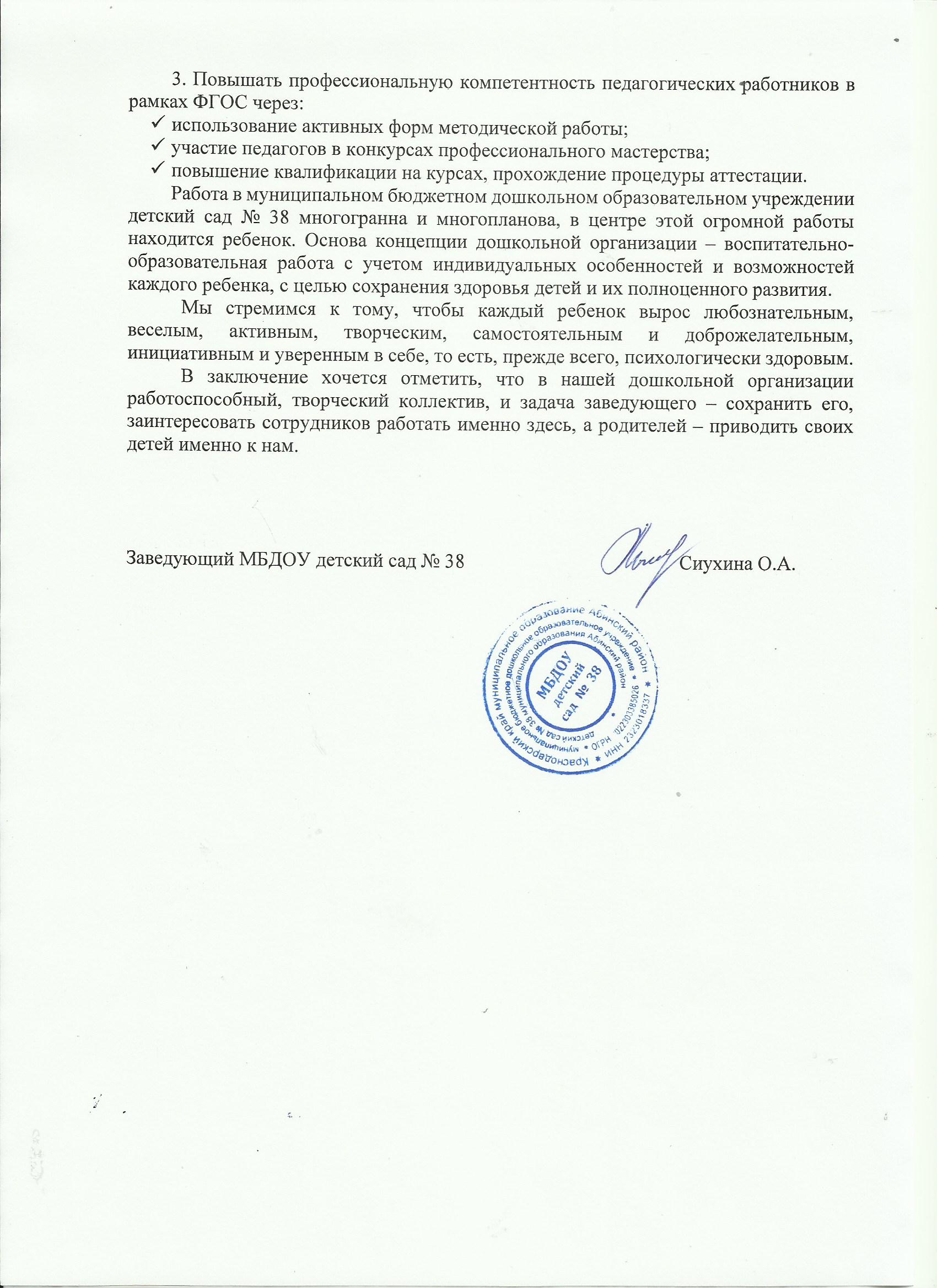 Наименование объектаКоличество единиц ценного оборудованияМетодический кабинетКомпьютер, ноутбук, принтер, методическая литератураМедиатекаХудожественная литература, аудиодиски, видеодискиПищеблокТехнологическое оборудование для пищеблокаПрачечнаяОснащена оборудованием для прачечныхСпортивная площадка для занятий на воздухеФизкультурное оборудование для занятий на воздухе-лестницы разного назначения, турники, яма для прыжков в длину.Групповые Оснащены детской мебелью в соответствии с ростовыми показателями; развивающими, учебными, игровыми зонами; игрушками, пособиями, настольными, дидактическими играми; информационными уголками для родителей.ПоказательПоказательКол-во%Укомплектованность штата педагогических работников (%)Укомплектованность штата педагогических работников (%)-100Педагогические работники:- всего- из них внешних совместителей  Педагогические работники:- всего- из них внешних совместителей  3100Вакансии (указать должности)-- Вакансии (указать должности)-- нетнетОбразовательный уровень педагогических работниковс высшим образованием133Образовательный уровень педагогических работниковс незак. высшим образованием--Образовательный уровень педагогических работниковсо средним специальным образованием267Образовательный уровень педагогических работниковс общим средним образованием--Педагогические работники, имеющие ученую степенькандидата наукнетПедагогические работники, имеющие ученую степеньдоктора наукнетПедагогические работники, прошедшие курсы повышения квалификации за последние 5 летПедагогические работники, прошедшие курсы повышения квалификации за последние 5 лет3100Педагогические работники, имеющие квалификационную категориювсего3100Педагогические работники, имеющие квалификационную категориювысшую--Педагогические работники, имеющие квалификационную категориюпервую133Педагогические работники, имеющие квалификационную категориюсоответствие занимаемой должности 3100Состав педагогического коллективавоспитатель3100Состав педагогического коллективаСтарший воспитатель--Состав педагогического коллективаМузыкальный руководитель133Состав педагогического коллективаИнструктор по физической культуре--Состав педагогического коллективапедагог-психолог--Состав педагогического коллектива по стажу работы1-5 лет--Состав педагогического коллектива по стажу работы5-10 лет267Состав педагогического коллектива по стажу работысвыше 20 лет133Педагогические работники пенсионного возрастаПедагогические работники пенсионного возраста--Педагогические работники, имеющие звание Заслуженный учитель КубаниПедагогические работники, имеющие звание Заслуженный учитель Кубани--Педагогические работники, имеющие государственные и ведомственные награды, почетные званияПедагогические работники, имеющие государственные и ведомственные награды, почетные звания--ГруппаНачало годаКонец годаРаннего возраста 2,12,8Смешанная дошкольная 3,33,7№Социальный партнерМероприятияОжидаемый продукт деятельностиСоциальный эффект1МАОУ СОШ № 4Экскурсии, посещение школьных постановок, выставок, проведение МО.Конспекты совместных мероприятийПовышение уровня готовности дошкольников к обучению в школе. Снижение порога тревожности при поступлении в 1-ый класс. 2МБУЗ   МО Абинский район «ЦРБ» Профилактические осмотры, противоэпидемические мероприятияМедицинские рекомендации, картыСнижение числа пропусков детьми по болезни3КДЦ п. ПролетарийСотрудничество по раннему эстетическому развитию, консультации, занятия, концерты воспитанников,Концерты, совместные мероприятияПовышение уровня эстетического, музыкального развития детей.